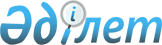 Жекешелендіруге жататын облыстық коммуналдық мүліктердің тізбесін бекіту туралы
					
			Күшін жойған
			
			
		
					Батыс Қазақстан облысы әкімдігінің 2011 жылғы 16 қарашадағы № 203 қаулысы. Батыс Қазақстан облысының Әділет департаментінде 2011 жылғы 14 желтоқсанда № 3076 тіркелді. Күші жойылды - Батыс Қазақстан облысы әкімдігінің 2013 жылғы 26 шілдедегі № 152 қаулысымен      Ескерту. Күші жойылды - Батыс Қазақстан облысы әкімдігінің 26.07.2013 № 152 қаулысымен      "Қазақстан Республикасындағы жергілікті мемлекеттік басқару және өзін-өзі басқару туралы" 2001 жылғы 23 қаңтардағы, "Мемлекеттік мүлік туралы" 2011 жылғы 1 наурыздағы Қазақстан Республикасының Заңдарын басшылыққа ала отырып, "Жекешелендіру объектілерін сату қағидасын бекіту туралы" 2011 жылғы 9 тамыздағы № 920 Қазақстан Республикасы Үкіметінің қаулысына сәйкес облыс әкімдігі ҚАУЛЫ ЕТЕДІ:



      1. Қоса беріліп отырған жекешелендіруге жататын облыстық коммуналдық мүліктердің тізбесі бекітілсін.



      2. "Батыс Қазақстан облысының қаржы басқармасы" мемлекеттік мекемесі заңнамада белгіленген тәртіппен:

      1) осы қаулының 1 тармағында көрсетілген мүліктерді жекешелендіруді қамтамасыз етсін;

      2) аталған қаулыны жүзеге асыру бойынша қажетті шараларды алсын.



      3. Осы қаулының орындалуын бақылау облыс әкімінің бірінші орынбасары Н. А. Ноғаевқа жүктелсін.



      4. Осы қаулы алғаш ресми жарияланғаннан кейін күнтізбелік он күн өткен соң қолданысқа енгізіледі.      Облыс әкімі                      Б. Ізмұхамбетов

2011 жылғы 16 қарашадағы № 203

облыс әкімдігінің қаулысымен

бекітілген Жекешелендіруге жататын облыстық

коммуналдық мүліктердің тізбесі      Аббревиатуралардың толық жазылуы:      БҚО – Батыс Қазақстан облысы;

      ММ – мемлекеттік мекеме;

      ІІД – Ішкі істер департаменті;

      м/н – мемлекеттік нөмірі;

      қ. – қала.
					© 2012. Қазақстан Республикасы Әділет министрлігінің «Қазақстан Республикасының Заңнама және құқықтық ақпарат институты» ШЖҚ РМК
				№Нысанның атауыМекен-жайыТеңгерім ұстаушыНысандардың жай-күйі12001 жылы шығарылған, м/н L 079 КР, ВАЗ-21060 маркалы автокөлігіБҚО, Орал қ., ІІД өндірістік базасы, Пятимарская көшесі, 15"Батыс Қазақстан облысының Ішкі істер департаменті" ММқанағат-

танар-

лықсыз22001 жылы шығарылған, м/н L 076 КР, ВАЗ-21061 маркалы автокөлігіБҚО, Орал қ., ІІД өндірістік базасы, Пятимарская көшесі, 15"Батыс Қазақстан облысының Ішкі істер департаменті" ММқанағат-

танар-

лықсыз32002 жылы шығарылған, м/н L 155 КР, ВАЗ-21060 маркалы автокөлігіБҚО, Орал қ., ІІД өндірістік базасы, Пятимарская көшесі, 15"Батыс Қазақстан облысының Ішкі істер департаменті" ММқанағат-

танар-

лықсыз42002 жылы шығарылған, м/н L 156 КР, ВАЗ-21060 маркалы автокөлігіБҚО, Орал қ., ІІД өндірістік базасы, Пятимарская көшесі, 15"Батыс Қазақстан облысының Ішкі істер департаменті" ММқанағат-

танар-

лықсыз52002 жылы шығарылған, м/н L 210 КР, ВАЗ-21060 маркалы автокөлігіБҚО, Орал қ., ІІД өндірістік базасы, Пятимарская көшесі, 15"Батыс Қазақстан облысының Ішкі істер департаменті" ММқанағат-

танар-

лықсыз62002 жылы шығарылған, м/н L 205 КР, ВАЗ-21060 маркалы автокөлігіБҚО, Орал қ., ІІД өндірістік базасы, Пятимарская көшесі, 15"Батыс Қазақстан облысының Ішкі істер департаменті" ММқанағат-

танар-

лықсыз72001 жылы шығарылған, м/н L 021 КР, ВАЗ-21213 маркалы автокөлігіБҚО, Орал қ., ІІД өндірістік базасы, Пятимарская көшесі, 15"Батыс Қазақстан облысының Ішкі істер департаменті" ММқанағат-

танар-

лықсыз82001 жылы шығарылған, м/н L 144 КР, ВАЗ-21093 маркалы автокөлігіБҚО, Орал қ., ІІД өндірістік базасы, Пятимарская көшесі, 15"Батыс Қазақстан облысының Ішкі істер департаменті" ММқанағат-

танар-

лықсыз92001 жылы шығарылған, м/н L 121 КР, ВАЗ-21093 маркалы автокөлігіБҚО, Орал қ., ІІД өндірістік базасы, Пятимарская көшесі, 15"Батыс Қазақстан облысының Ішкі істер департаменті" ММқанағат-

танар-

лықсыз102001 жылы шығарылған, м/н L 110 КР, ВАЗ-21093 маркалы автокөлігіБҚО, Орал қ., ІІД өндірістік базасы, Пятимарская көшесі, 15"Батыс Қазақстан облысының Ішкі істер департаменті" ММқанағат-

танар-

лықсыз112001 жылы шығарылған, м/н L 137 КР, ВАЗ-21093 маркалы автокөлігіБҚО, Орал қ., ІІД өндірістік базасы, Пятимарская көшесі, 15"Батыс Қазақстан облысының Ішкі істер департаменті" ММқанағат-

танар-

лықсыз122002 жылы шығарылған, м/н L 342 КР, УАЗ-31514 017 маркалы автокөлігіБҚО, Орал қ., ІІД өндірістік базасы, Пятимарская көшесі, 15"Батыс Қазақстан облысының Ішкі істер департаменті" ММқанағат-

танар-

лықсыз132001 жылы шығарылған, м/н L 092 КР, УАЗ-31514 маркалы автокөлігіБҚО, Орал қ., ІІД өндірістік базасы, Пятимарская көшесі, 15"Батыс Қазақстан облысының Ішкі істер департаменті" ММқанағат-

танар-

лықсыз142001 жылы шығарылған, м/н L 091 КР, УАЗ-31514 017 маркалы автокөлігіБҚО, Орал қ., ІІД өндірістік базасы, Пятимарская көшесі, 15"Батыс Қазақстан облысының Ішкі істер департаменті" ММқанағат-

танар-

лықсыз152000 жылы шығарылған, м/н L 053 КР, УАЗ-3909 маркалы автокөлігіБҚО, Орал қ., ІІД өндірістік базасы, Пятимарская көшесі, 15"Батыс Қазақстан облысының Ішкі істер департаменті" ММқанағат-

танар-

лықсыз162002 жылы шығарылған, м/н L 189 КР, УАЗ-390902 маркалы автокөлігіБҚО, Орал қ., ІІД өндірістік базасы, Пятимарская көшесі, 15"Батыс Қазақстан облысының Ішкі істер департаменті" ММқанағат-

танар-

лықсыз172002 жылы шығарылған, м/н L 188 КР, УАЗ-390902 маркалы автокөлігіБҚО, Орал қ., ІІД өндірістік базасы, Пятимарская көшесі, 15"Батыс Қазақстан облысының Ішкі істер департаменті" ММқанағат-

танар-

лықсыз182002 жылы шығарылған, м/н L 036 КР, ВАЗ-21060 маркалы автокөлігіБҚО, Орал қ., ІІД өндірістік базасы, Пятимарская көшесі, 15"Батыс Қазақстан облысының Ішкі істер департаменті" ММқанағат-

танар-

лықсыз192002 жылы шығарылған, м/н L 045 КР, ВАЗ-21060 маркалы автокөлігіБҚО, Орал қ., ІІД өндірістік базасы, Пятимарская көшесі, 15"Батыс Қазақстан облысының Ішкі істер департаменті" ММқанағат-

танар-

лықсыз202002 жылы шығарылған, м/н L 202 КР, ВАЗ-21060 маркалы автокөлігіБҚО, Орал қ., ІІД өндірістік базасы, Пятимарская көшесі, 15"Батыс Қазақстан облысының Ішкі істер департаменті" ММқанағат-

танар-

лықсыз212002 жылы шығарылған, м/н L 213 КР, ВАЗ-21060 маркалы автокөлігіБҚО, Орал қ., ІІД өндірістік базасы, Пятимарская көшесі, 15"Батыс Қазақстан облысының Ішкі істер департаменті" ММқанағат-

танар-

лықсыз222002 жылы шығарылған, м/н L 209 КР, ВАЗ-21061 маркалы автокөлігіБҚО, Орал қ., ІІД өндірістік базасы, Пятимарская көшесі, 15"Батыс Қазақстан облысының Ішкі істер департаменті" ММқанағат-

танар-

лықсыз232001 жылы шығарылған, м/н L 114 КР, ВАЗ-21083 маркалы автокөлігіБҚО, Орал қ., ІІД өндірістік базасы, Пятимарская көшесі, 15"Батыс Қазақстан облысының Ішкі істер департаменті" ММқанағат-

танар-

лықсыз242001 жылы шығарылған, м/н L 115 КР, ВАЗ-21083 маркалы автокөлігіБҚО, Орал қ., ІІД өндірістік базасы, Пятимарская көшесі, 15"Батыс Қазақстан облысының Ішкі істер департаменті" ММқанағат-

танар-

лықсыз252001 жылы шығарылған, м/н L 116 КР, ВАЗ-21083 маркалы автокөлігіБҚО, Орал қ., ІІД өндірістік базасы, Пятимарская көшесі, 15"Батыс Қазақстан облысының Ішкі істер департаменті" ММқанағат-

танар-

лықсыз262001 жылы шығарылған, м/н L 150 КР, ВАЗ-21083 маркалы автокөлігіБҚО, Орал қ., ІІД өндірістік базасы, Пятимарская көшесі, 15"Батыс Қазақстан облысының Ішкі істер департаменті" мемлекеттік мекемесіқанағат-

танар-

лықсыз272001 жылы шығарылған, м/н L 107 КР, ВАЗ-21093 маркалы автокөлігіБҚО, Орал қ., ІІД өндірістік базасы, Пятимарская көшесі, 15"Батыс Қазақстан облысының Ішкі істер департаменті" ММқанағат-

танар-

лықсыз282001 жылы шығарылған, м/н L 113 КР, ВАЗ-21093 маркалы автокөлігіБҚО, Орал қ., ІІД өндірістік базасы, Пятимарская көшесі, 15"Батыс Қазақстан облысының Ішкі істер департаменті" ММқанағат-

танар-

лықсыз292001 жылы шығарылған, м/н L 133 КР, ВАЗ-21093 маркалы автокөлігіБҚО, Орал қ., ІІД өндірістік базасы, Пятимарская көшесі, 15"Батыс Қазақстан облысының Ішкі істер департаменті" ММқанағат-

танар-

лықсыз302002 жылы шығарылған, м/н L 201 КР, ВАЗ-21093 маркалы автокөлігіБҚО, Орал қ., ІІД өндірістік базасы, Пятимарская көшесі, 15"Батыс Қазақстан облысының Ішкі істер департаменті" ММқанағат-

танар-

лықсыз312001 жылы шығарылған, м/н L 047 КР, ВАЗ-21093 маркалы автокөлігіБҚО, Орал қ., ІІД өндірістік базасы, Пятимарская көшесі, 15"Батыс Қазақстан облысының Ішкі істер департаменті" ММқанағат-

танар-

лықсыз322002 жылы шығарылған, м/н L 044 КР, ВАЗ-21093 маркалы автокөлігіБҚО, Орал қ., ІІД өндірістік базасы, Пятимарская көшесі, 15"Батыс Қазақстан облысының Ішкі істер департаменті" ММқанағат-

танар-

лықсыз332001 жылы шығарылған, м/н L 109 КР, ВАЗ-2109 маркалы автокөлігіБҚО, Орал қ., ІІД өндірістік базасы, Пятимарская көшесі, 15"Батыс Қазақстан облысының Ішкі істер департаменті" ММқанағат-

танар-

лықсыз342002 жылы шығарылған, м/н L 307 КР, ВАЗ-21310 маркалы автокөлігіБҚО, Орал қ., ІІД өндірістік базасы, Пятимарская көшесі, 15"Батыс Қазақстан облысының Ішкі істер департаменті" ММқанағат-

танар-

лықсыз352002 жылы шығарылған, м/н L 022 КР, ВАЗ-21213 маркалы автокөлігіБҚО, Орал қ., ІІД өндірістік базасы, Пятимарская көшесі, 15"Батыс Қазақстан облысының Ішкі істер департаменті" ММқанағат-

танар-

лықсыз362003 жылы шығарылған, м/н L 270 КР, ВАЗ-21120 маркалы автокөлігіБҚО, Орал қ., ІІД өндірістік базасы, Пятимарская көшесі, 15"Батыс Қазақстан облысының Ішкі істер департаменті" ММқанағат-

танар-

лықсыз372002 жылы шығарылған, м/н L 292 КР, УАЗ-31514-017 маркалы автокөлігіБҚО, Орал қ., ІІД өндірістік базасы, Пятимарская көшесі, 15"Батыс Қазақстан облысының Ішкі істер департаменті" ММқанағат-

танар-

лықсыз382002 жылы шығарылған, м/н L 174 КР, УАЗ-31514-017 маркалы автокөлігіБҚО, Орал қ., ІІД өндірістік базасы, Пятимарская көшесі, 15"Батыс Қазақстан облысының Ішкі істер департаменті" ММқанағат-

танар-

лықсыз392002 жылы шығарылған, м/н L 038 КР, УАЗ-31514-017 маркалы автокөлігіБҚО, Орал қ., ІІД өндірістік базасы, Пятимарская көшесі, 15"Батыс Қазақстан облысының Ішкі істер департаменті" ММқанағат-

танар-

лықсыз402002 жылы шығарылған, м/н L 170 КР, УАЗ-31514-017 маркалы автокөлігіБҚО, Орал қ., ІІД өндірістік базасы, Пятимарская көшесі, 15"Батыс Қазақстан облысының Ішкі істер департаменті" ММқанағат-

танар-

лықсыз412002 жылы шығарылған, м/н L 041 КР, УАЗ-31514-017 маркалы автокөлігіБҚО, Орал қ., ІІД өндірістік базасы, Пятимарская көшесі, 15"Батыс Қазақстан облысының Ішкі істер департаменті" ММқанағат-

танар-

лықсыз422000 жылы шығарылған, м/н L 127 КР, УАЗ-3909 маркалы автокөлігіБҚО, Орал қ., ІІД өндірістік базасы, Пятимарская көшесі, 15"Батыс Қазақстан облысының Ішкі істер департаменті" ММқанағат-

танар-

лықсыз432002 жылы шығарылған, м/н L 351 КР, УАЗ-390902 маркалы автокөлігіБҚО, Орал қ., ІІД өндірістік базасы, Пятимарская көшесі, 15"Батыс Қазақстан облысының Ішкі істер департаменті" ММқанағат-

танар-

лықсыз442001 жылы шығарылған, м/н L 119 КР, УАЗ-2206 маркалы автокөлігіБҚО, Орал қ., ІІД өндірістік базасы, Пятимарская көшесі, 15"Батыс Қазақстан облысының Ішкі істер департаменті" ММқанағат-

танар-

лықсыз452004 жылы шығарылған, м/н L 073 КР, УАЗ-22069 04 маркалы автокөлігіБҚО, Орал қ., ІІД өндірістік базасы, Пятимарская көшесі, 15"Батыс Қазақстан облысының Ішкі істер департаменті" ММқанағат-

танар-

лықсыз462002 жылы шығарылған, м/н L 369 КР, ГАЗ-3110 маркалы автокөлігіБҚО, Орал қ., ІІД өндірістік базасы, Пятимарская көшесі, 15"Батыс Қазақстан облысының Ішкі істер департаменті" ММқанағат-

танар-

лықсыз472002 жылы шығарылған, м/н L 215 КР, ГАЗ-3110 маркалы автокөлігіБҚО, Орал қ., ІІД өндірістік базасы, Пятимарская көшесі, 15"Батыс Қазақстан облысының Ішкі істер департаменті" ММқанағат-

танар-

лықсыз482001 жылы шығарылған, м/н L 276 КР, ГАЗ-2705-222 маркалы автокөлігіБҚО, Орал қ., ІІД өндірістік базасы, Пятимарская көшесі, 15"Батыс Қазақстан облысының Ішкі істер департаменті" ММқанағат-

танар-

лықсыз492002 жылы шығарылған, м/н L 068 КР, ГАЗ-2705-242 маркалы автокөлігіБҚО, Орал қ., ІІД өндірістік базасы, Пятимарская көшесі, 15"Батыс Қазақстан облысының Ішкі істер департаменті" ММқанағат-

танар-

лықсыз502002 жылы шығарылған, м/н L 069 КР, ГАЗ-322132 224 маркалы автокөлігіБҚО, Орал қ., ІІД өндірістік базасы, Пятимарская көшесі, 15"Батыс Қазақстан облысының Ішкі істер департаменті" ММқанағат-

танар-

лықсыз512000 жылы шығарылған, м/н L 449 КР, ПАЗ-32060R маркалы автокөлігіБҚО, Орал қ., ІІД өндірістік базасы, Пятимарская көшесі, 15"Батыс Қазақстан облысының Ішкі істер департаменті" ММқанағат-

танар-

лықсыз522001 жылы шығарылған, м/н L 098 КР, ПАЗ-32051R маркалы автокөлігіБҚО, Орал қ., ІІД өндірістік базасы, Пятимарская көшесі, 15"Батыс Қазақстан облысының Ішкі істер департаменті" ММқанағат-

танар-

лықсыз531997 жылы шығарылған, м/н L 611 КР, Nissan Patfainder маркалы автокөлігіБҚО, Орал қ., ІІД өндірістік базасы, Пятимарская көшесі, 15"Батыс Қазақстан облысының Ішкі істер департаменті" ММқанағат-

танар-

лықсыз541999 жылы шығарылған, м/н L 135 КР, Volkswagen Polo маркалы автокөлігіБҚО, Орал қ., ІІД өндірістік базасы, Пятимарская көшесі, 15"Батыс Қазақстан облысының Ішкі істер департаменті" ММқанағат-

танар-

лықсыз551992 жылы шығарылған, м/н L 204 АС, ГАЗ-5312 маркалы автокөлігіБҚО, Орал қ., ІІД өндірістік базасы, Пятимарская көшесі, 15"Батыс Қазақстан облысының Ішкі істер департаменті" ММқанағат-

танар-

лықсыз